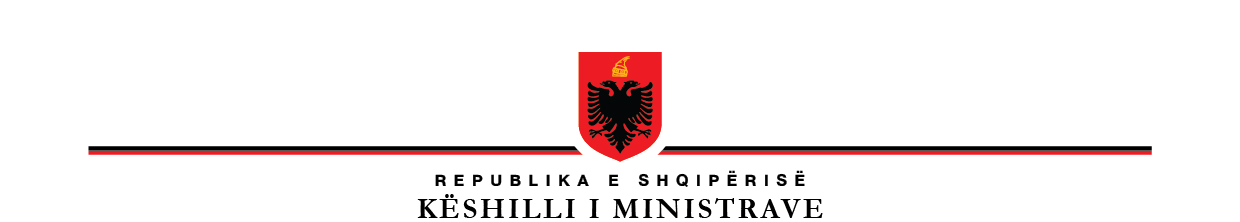 P R O J E K T V E N D I M Nr.______, datë___.___.2021PËRPROPOZIMIN E PROJEKTLIGJIT “PËR NJË NDRYSHIM NË LIGJIN NR.8438, DATË 28.12.1998, “PËR TATIMIN MBI TË ARDHURAT”, TË NDRYSHUAR”Në mbështetje të neneve 81, pika 1, e 100, të Kushtetutës, me propozimin e Ministrit të Financave dhe Ekonomisë, Këshilli i Ministrave, V E N D O S I:Propozimin e projektligjit “Për një ndryshim në ligjin nr.8438, datë 28.12.1998, “Për tatimin mbi të ardhurat”, të ndryshuar”, për shqyrtim dhe miratim në Kuvendin e Republikës së Shqipërisë, sipas tekstit dhe relacionit që i bashkëlidhen këtij vendimi.Ky vendim hyn në fuqi menjëherë.K R Y E M I N I S T R IEDI  RAMAMINISTRI I FINANCAVE DHE EKONOMISË                  DELINA IBRAHIMAJ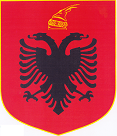 REPUBLIKA E SHQIPËRISËKuvendiP R O J E K T L I GJNr. ___.___.2021PËRNJË NDRYSHIM NË LIGJIN NR.8438, DATË 28.12.1998, “PËR TATIMIN MBI TË ARDHURAT”, TË NDRYSHUARNë mbështetje të neneve 78, 83, pika 1, e 155, të Kushtetutës, me propozimin e Këshillit të Ministrave, Kuvendi i Republikës së ShqipërisëV E N D O S I: Në ligjin nr.8438, datë 28.12.1998, “Për tatimin mbi të ardhurat”, të ndryshuar, bëhet ky ndryshim:Neni 1Pasqyra nr. 1, “Tabela për tatimin mbi të ardhurat personale nga punësimi”, bashkëlidhur ligjit, zëvendësohet me pasqyrën nr.1, që i bashkëlidhet këtij ligji.  Neni 2Ky ligj hyn në fuqi 15 ditë pas botimit në Fletoren zyrtare dhe i shtrin efektet duke filluar nga data 1 Korrik 2022. K R Y E T A R ILINDITA NIKOLLAPasqyra nr. 1“Tabela për tatimin mbi të ardhurat personale nga punësimi”E ardhura nga paga në lekë/muajE ardhura nga paga në lekë/muajE ardhura e tatueshme në lekë/muajE ardhura e tatueshme në lekë/muajNorma Tatimore në përqindje/mujoreNgaDeri nëNgaDeri nëNorma Tatimore në përqindje/mujore040 000040 0000%40 00150 000030 0000%40 00150 00030 00150 00050% * 13% të shumës mbi 30 000 lekë50 001Më tepër030 0000%50 001Më tepër30 001200 00013% e shumës mbi 30 000 lekë50 001Më tepër200 001Më tepër22 100 lekë + 23% të shumës mbi 200 000 lekë